LAPORAN INDIVIDUKEGIATAN PRAKTIK PENGALAMAN LAPANGAN (PPL)PERIODE 1 JULI – 15 SEPTEMBER 2013DI SMK MUDA PATRIA KALASANDisusun dan diajukan guna memenuhi Persyaratan dalam menempuh Mata Kuliah KKN-PPLJUL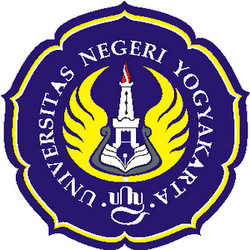 Disusun Oleh:AMALIA IMA NUR JAYANTINIM. 10520244029PROGRAM STUDI PENDIDIKAN TEKNIK INFORMATIKAJURUSAN PENDIDIKAN TEKNIK ELEKTRONIKAFAKULTAS TEKNIKUNIVERSITAS NEGERI YOGYAKARTA2013